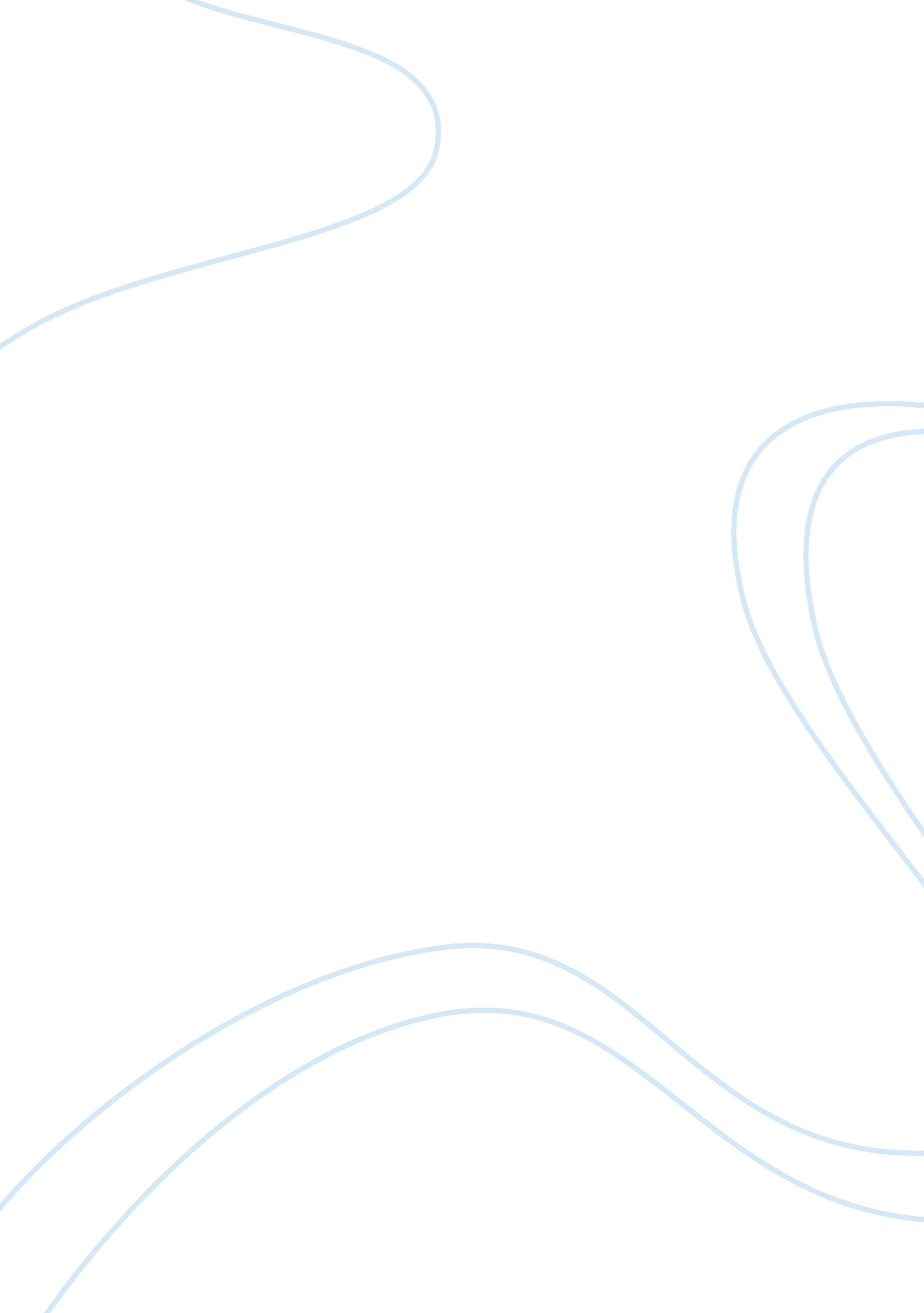 The bonfires. participating in the celebration is equivalent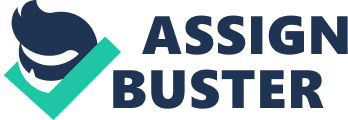 The Halloween celebration is bad. To begin with, the celebration is meant to commemorate the god of dead people. It signifies the time when the wall between the world of the dead or supernatural and the living was broken down. It is thought that evil spirits and spirits of the dead visit the earth during this time. Those who strongly believe in the celebration see it as an opportunity to seek help from the devil concerning issues like marriage, the enemies, and health, among others. In reality, the ceremony exalts the devil and other spirits hence demining God’s power and his ability to save mankind from his troubles. The ceremony has strong links to pagan worship (Barth 22). Every faith that has God or a god at the center of worship usually demands that only that God/god is to be worshipped and any divergence from that is perceived as transgression. On the contrary, Halloween acknowledges evil spirits and even the devil and as they are thought to be able to solve human problems. In the real sense, it is only people who ascribe to Satanism that acknowledge the supremacy of Satan and any celebration that exalts the devil must be satanic. For those ascribing to the Christian faith most of the activities done on the day could be termed as anti-Christian. Given that light and darkness cannot associate, then the devil and God cannot be acknowledged at the same time. Some of the activities carried out during the Halloween celebration include visiting those houses that are haunted by evil spirits. Black cats, the jack-o’-lanterns and bonfires are all associated with this celebration most of which owe their originality to occultism. In the ancient days during the Halloween celebration, people wore animal skins and they would dance around bonfires. Participating in the celebration is equivalent to supping with the devil. Those who do it cautiously can be compared to those using a long spoon. In its original ancient form, the celebration was accompanied by human sacrifices and it was mostly performed by the witches. During the ceremony, demons are worshiped using the human sacrifice. By allowing one allowing his/her children to take part in the celebration, that person is simply initiating the children to Satanism and reinforcing their belief in the spirits of the departed. Such children may end up unruly or ascribing to very weird beliefs. The celebration is mainly associated with mischievous activities, death and ghosts. The celebration has been slowly getting into people’s minds and activities and it is nowadays being perceived as any public holiday. Some celebrate it without trying to find out its significant. Some on the other hand do celebrate it due to peer pressure (Russell 100). During the Halloween celebration, children are left wandering in the night doing activities they do not fully understand. This could jeopardize their safety and security as no one can foretell the danger that lies ahead during the night. It may therefore help to stop one’s children from wondering aimlessly in the night on purely security grounds. The costumes worn during the ceremony are scary and might even cause nightmares to some of the young children. There is need for those who celebrate the ceremony unknowingly to research into the history of the ceremony as well as its meaning before daring to take part in it. Works Cited Barth, Edna. Witches, Pumpkins, and Grinning Ghosts. New York: Seabury Press, 1972. Print. Russell, Jeffrey Burton. Witchcraft in the Middle Ages. New York: Cornell University Press, 1972. Print. 